Bijlage I – DeelnemingsformulierVoor alle informatie over de indiening van een projectvoorstel en de betrokken voorwaarden verwijzen we integraal naar de projectoproep van 2023.De kandidaten worden verzocht om - uiterlijk op 9 juni 2023 om 17u - hun projectvoorstel door middel van dit deelnemingsformulier in te dienen. Het volledige dossier (i.e. ondertekend deelnemingsformulier en alle gevraagde bijlagen) wordt digitaal verstuurd naar het e-mailadres: bedigitaltogether@economie.fgov.be. Gelieve het volgende te vermelden in het onderwerp van de e-mail: Projectoproep 2023_Deelnemingsformulier. Gelieve elk punt (en eventuele voetnoot) zorgvuldig te lezen. Onvolledige formulieren kunnen leiden tot de onontvankelijkheid van de aanvraag (zie hoofdstuk 3.1 van de projectoproep).Let op: Probeer zo concreet mogelijk de vragen te beantwoorden, en hierbij herhaling te vermijden.Identificatie van de kandida(a)t(en)Identificatie van de kandidaat/kandidaten en eindverantwoordelijke(n) van het project.In geval van meerdere partners wordt de projectleider van het project als eerste vermeld en als zodanig benoemd.Contactpersoon (single point of contact) + eventuele back-up van deze persoon.Beschrijving van het projectSamenvatting van het project.Beknopte samenvatting van het project.Geef een korte beschrijving van het project in maximum zes zinnen.Deze beschrijving kan worden gebruikt in onze communicatie (jury, website, jaarverslag). Wees daarom zo duidelijk en concreet mogelijk.Samenvatting van het budgetGeef een gedetailleerde beschrijving van het project door een antwoord te geven op onderstaande vragen. Wat is het geografisch bereik van jouw project? Meerdere opties zijn mogelijk.Wat is het doel van het project? Op welke nood speelt het project in? Hoe zal de doelgroep bereikt worden? Andere noodzakelijke info? Wees hier zo beknopt mogelijk (maximum 1 pagina).Beschrijving en argumentatie op welke wijze aan de criteria is voldaanMotivering materiële ontvankelijkheidscriteriaDe materiële ontvankelijkheid van elk voorstel wordt in eerste instantie nagegaan door middel van een toetsing van de door de kandidaten verstrekte inlichtingen in het deelnemingsformulier en de bijlagen, op grond van de materiële ontvankelijkheidscriteria beschreven in hoofdstuk 3.1 van de projectoproep.3.1 a) Correcte, tijdige en volledige indiening van het dossier (bekijk hiervoor ook de checklist in bijlage III).Controle door de FOD Economie.3.1 b) Hoedanigheid van de kandidaat/kandidaten.Zie hierboven: 1. Identificatie van de kandidaten.3.1 c) Toon aan dat de aangevraagde subsidiëring aansluit bij het toepassingsgebied van de projectoproep en geef een verklaring waarom het projectvoorstel valt onder of aansluiting vindt bij het thema (1, 2, 3) waaronder het projectvoorstel wordt ingediend.d) Bezorg een gedetailleerd werkplan, met hierbij de volgende punten in acht genomen: Het werkplan kan ingevoegd worden als bijlage bij dit deelnemingsformulier. Tijdschema: mijlpalen + verschillende fasen van project.Taakverdeling van alle personen die belast zijn met de uitvoering van het project.Agenda met te leveren prestaties en deliverables.Targets per activiteit (kwantitatieve indicatoren/kritieke prestatie-indicatoren (KPI’s)).3.1 e) Motiveer hoe het project ten dienste staat van de Belgische maatschappij en uitgevoerd zal worden in België. Hoe houdt het project rekening met de verschillende economische en maatschappelijke aspecten gelinkt aan digitale inclusie in België? (maximum 1 pagina)Motivering uitsluitingscriteriaValt de kandidaat (of consortiumpartner) onder één of meerdere uitsluitingscriteria bepaald in hoofdstuk 3.2, deel I?Valt de kandidaat (of consortiumpartner) onder één of meerdere uitsluitingscriteria bepaald in hoofdstuk 3.2, deel II?Valt de kandidaat (of consortiumpartner) onder één of meerdere uitsluitingscriteria bepaald in hoofdstuk 3.2, deel III?Eventuele opmerkingen van de kandidaat:Motivering operationele capaciteitVoldoende technische of beroepsbekwaamheid.De kandidaat bezorgt via een bijlage de cv’s van alle personen die met de uitvoering van het project belast zullen worden, alsook een recent (max. drie maanden oud) uittreksel uit het strafregister voor de rechtspersoon voor elke projectpartner.Eventueel beroep op onderaannemers. Indien de kandidaat voor de uitvoering van het project zal samenwerken met onderaannemers, wordt de identiteit hiervan duidelijk aangegeven en dient respectievelijk een offerte in die zin te worden bezorgd of een contract onder opschortende voorwaarde van het verkrijgen van de gevraagde steun.Motivering financiële capaciteit3.4 a) Geef een voorstel van projectbegroting, rekening houdend met de in aanmerking komende kosten zoals beschreven in hoofdstuk 4.3 van de projectoproep.Gelieve hiervoor bijlage VI te gebruiken.3.4 b) Toon aan dat u en eventuele projectpartners over voldoende economische en financiële draagkracht beschikken.Te leveren in bijlage:jaarrekeningen (indien niet gepubliceerd) en interne balans;financieel plan niet-gesubsidieerde financiële middelen.Uit deze documenten moet blijken dat de kandidaat zowel over een positief eigen vermogen beschikt volgens de laatst gepubliceerde rekeningen en dat hij het vorige begrotingsjaar kosten heeft gemaakt  hoger dan die van het volledig project. Indien dit niet het geval is, moet hij dit aantonen voor het begrotingsjaar dat daaraan voorafging.Motivering toekenningscriteriaDe kandidaat dient zo duidelijk mogelijk aan te tonen en te motiveren in welke mate door zijn projectvoorstel voldaan is aan de in de projectoproep beschreven toekenningscriteria. Aanwezige expertise/knowhowDe kandidaat heeft reeds de vereiste cv’s geleverd in het kader van punt 3.3. Geef hieronder beknopt weer welke ervaring van de medewerkers relevant is voor dit project (maximum 1 pagina).Situeer het project binnen de bredere context van de werking van de organisatie. Hoe zal het project passen in de algemene werking en doelstellingen van uw organisatie? (maximum 1 pagina)Realistisch karakter: werkplan en performante aanpakHier wordt het realistisch karakter van het werkplan beoordeeld (zie ook hoofdstuk 3.1 d) van de projectoproep, en punt 3.1 d) van de materiële ontvankelijkheidscriteria in het deelnemingsformulier). Eventuele bijkomende informatie of toelichting kan hier gegeven worden, indien de kandidaat dit nuttig acht. Duurzaam karakter van het projectBeschrijf zo concreet mogelijk de positieve impact van het project. Hoe draagt het project bij aan een verbeterde digitale inclusie voor het economisch veld in België?Vermeld hieronder alle elementen die het draagvlak van het project aantonen, bv. referenties naar gelijkaardige initiatieven in andere landen en/of sectoren, werd de sector geconsulteerd …. Vermeld hieronder alle elementen die de duurzaamheid van het project aantonen. De impact in termen van bereik en blijvend resultaat is hierbij belangrijk.Vermeld hoe het project een hefboomeffect kan bereiken en voordelen kan creëren die verder gaan dan het oorspronkelijke concept van het project en/of kan worden gekopieerd op een andere schaal of op een andere plaats.Indien gekozen wordt voor thema 3 van de projectoproep (AI toepassingen ter bevordering van digitale inclusie), gelieve ook onderstaande vragen te beantwoorden: Hoe kan AI bijdragen tot digitale inclusie op het niveau van kmo's en zelfstandigen, met name door de uitdagingen op het gebied van cyberbeveiliging te integreren?Hoe kan AI zorgen voor een betere digitale inclusie?Hoe kan AI de consument/eindgebruiker zoveel mogelijk ten goede komen en tegemoetkomen aan de behoeften en rechten van consumenten?Originaliteit en innoverend karakter van het projectDit toekenningscriterium peilt naar de originaliteit en het innoverende karakter van het voorstel. Onder innoverend karakter beschouwt men zowel de opstart van een volledig nieuw project als de voortzetting van reeds bestaande initiatieven. Wordt er verder gebouwd op bestaande initiatieven? Zo ja, op welke initiatieven? Waarom is hiervoor gekozen? In hoeverre is dit een innovatie hierop? Wordt er gekozen voor een totaal nieuwe project? Van waar komt de inspiratie voor dit project? Hierbij mag ook verwezen worden naar de noden (zie punt 2. Beschrijving van het project).Vrijwillige bijlagenIndien gewenst, kan de kandidaat hier vrijwillige bijlagen toevoegen. De vrijwillige bijlagen tellen in totaal maximaal 25 pagina’s.VerbintenissenDoor ondertekening van dit formulier:verklaart de kandidaat op eer dat de in dit formulier en zijn bijlagen verstrekte informatie waarheidsgetrouw, juist en volledig is;verklaart de kandidaat op eer over voldoende economische en financiële draagkracht te beschikken, zoals verduidelijkt in hoofdstuk 3.4 b) III van de projectoproep;verklaart de kandidaat dat het project geen commercieel doel heeft;verbindt de kandidaat er zich toe om de toegekende publieke middelen als een goede huisvader te beheren en het project op de meest efficiënte wijze uit te voeren;verbindt de kandidaat er zich toe om op loyale wijze mee te werken aan eventuele opvolgingsvergaderingen, zoals vastgelegd in het projectschema, aan de voorbereiding van de voortgangsverslagen en aan de financiële controles;bevestigt de kandidaat op de indieningsdatum van de steunaanvraag geen achterstallige schulden te hebben bij de Rijksdienst voor Sociale Zekerheid en geen procedure op basis van Europees of nationaal recht te hebben lopen waarbij toegekende steun wordt teruggevorderd;verbindt de kandidaat zich tot de strikte naleving van de wettelijke informatie- en raadplegingsprocedures bij collectief ontslag;verbindt de kandidaat er zich toe om de FOD Economie onmiddellijk schriftelijk op de hoogte te brengen van enige gebeurtenis of omstandigheid welke een impact heeft of kan hebben op de ononderbroken en zorgvuldige uitvoering van het gesteunde project;bevestigt de kandidaat dat hij/zij begrijpt dat als verbintenissen niet worden nageleefd, de eventueel ontvangen steun moet worden terugbetaald en dat hij/zij onherroepelijk wordt uitgesloten van elke eventuele huidige of toekomstige deelname aan projectoproepen van de FOD Economie;verbindt de kandidaat zich ertoe om de nodige deliverables en documenten te leveren in overeenstemming met hoofdstuk 6 van de projectoproep en eventueel op verzoek van de FOD Economie deel te nemen aan een publieke conferentie; verklaart de kandidaat dat hij/zij, desgevallend gezamenlijk, de hoofdverantwoordelijkheid voor de uitvoering van dit project zal opnemen en aldus hoofdelijk en ondeelbaar gehouden kan worden tot nakoming van de hierboven vermelde verbintenissen;heeft kennis genomen van de gegevensbeschermingsverklaring, zoals opgenomen in de projectoproep.Handtekening(en) van alle betrokken partners van het project, voorafgegaan door de datum, de naam en hoedanigheid van de ondergetekende(n). Deze persoon is gemachtigd om de organisatie juridisch te vertegenwoordigen en te verbinden.Gelezen en goedgekeurdKandidaat 1 (projectleider in geval van meerdere partners)Kandidaat 1 (projectleider in geval van meerdere partners)Maatschappelijke naamAdres van de maatschappelijke zetelRechtsvormGrootte van de ondernemingOndernemingsnummerVoornaamste activiteitWebsiteRelatie tot andere leden (indien van toepassing)Kandidaat 2Kandidaat 2Naam SPOC (van de projectleider) Contactgegevens (telefoonnummer, e-mailadres) van de SPOCNaam back-upContactgegevens (telefoonnummer, e-mailadres) van back-upTitelAcroniemVerwachte duur (maximumduur tot Q4 2024)Plaats van uitvoeringStartdatum (vanaf 2024)Verwachte datum van afrondingThema waaronder project wordt ingediendDoelpubliek projectTotaal projectbudget (€)Eigen inbreng (€)Onderverdeling subsidie per consortiumlid (indien van toepassing) (€)Andere bijdragen (€) Oost-Vlaanderen West-Vlaanderen Vlaams-Brabant Antwerpen Limburg Brussel Waals-Brabant Henegouwen Luik Luxemburg Namen Het volledige Belgische grondgebied Andere:  Nee.Ja.Nee.Ja, maar geen schuldvordering.Ja en schuldvordering. Lever het gevraagde bewijsmateriaal in bijlage.Nee.Ja, maar geen corrigerende maatregelen genomen.Ja en corrigerende maatregelen genomen. Lever het gevraagde bewijsmateriaal in bijlage.Kandidaat 1 (projectleider in geval van meerdere partners)Kandidaat 1 (projectleider in geval van meerdere partners)DatumNaamFunctieHandtekeningKandidaat 2 (indien van toepassing)Kandidaat 2 (indien van toepassing)DatumNaamFunctieHandtekeningKandidaat 3 (indien van toepassing)Kandidaat 3 (indien van toepassing)DatumNaamFunctieHandtekeningKandidaat …Kandidaat …DatumNaamFunctieHandtekening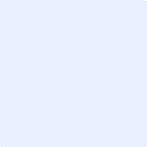 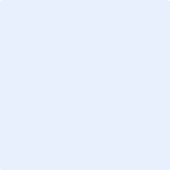 